Einen guten Appetit wünschen die Schulen und das Seniorenzentrum Bethel.Speiseplan     KW 50Mittagstisch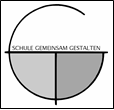 Gymnasium Trossingen(in der Cafeteria des Gymnasiums)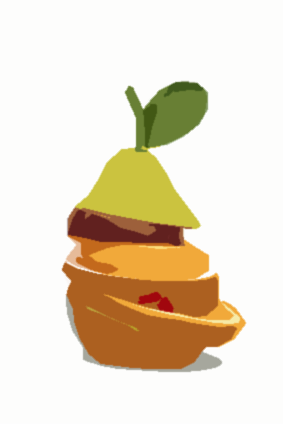 Montag: 09.12.2019Menü 3,70€:Schweinegulasch mit Butternudeln, Salat a,g,jSalatteller 2,20€Chicken-Burger oder Veggi-Burger 2,80€Dienstag: 10.12.2019Menü 3,70€:Gebratene Schupfnudeln mit Speck, Hackbällchen, Soße, Salat a,c,g,j,2,3,4,13Salatteller 2,20€Hamburger oder Veggi-Burger 2,80€Donnerstag: 12.12.2019Menü 3,70€:Chickenhaxen, Paprikasoße, Butterreis, 
Salat a,c,g,j,4Salatteller 2,20€Schnitzelburger oder Veggi-Burger 2,80€